РОССИЙСКАЯ ФЕДЕРАЦИЯИРКУТСКАЯ ОБЛАСТЬЧУНСКИЙ РАЙОНГЛАВА ТАРГИЗСКОГО МУНИЦИПАЛЬНОГО ОБРАЗОВАНИЯП О С Т А Н О В Л Е Н И Еот 26.01.2017 г                                      п. Таргиз			                    № 7Об утверждении Положения об оплате трудатехнических  исполнителей, обеспечивающихдеятельность муниципальных служащих,вспомогательного персонала администрации Таргизскогомуниципального образования.  	В целях упорядочения оплаты труда технических исполнителей, обеспечивающих деятельность муниципальных служащих, вспомогательного персонала администрации Таргизского муниципального образования , руководствуясь Федеральным законом «Об общих принципах организации местного самоуправления в Российской Федерации» от 06.10.2003 года № 131-ФЗ (в ред.от 03.07.2016 года), статьей 135 Трудового кодекса Российской Федерации, Указом Губернатора Иркутской области «Об оплате труда работников, замещающих должности, не являющиеся должностями государственной гражданской службы Иркутской области, и вспомогательного персонала органов государственной власти Иркутской области и иных государственных органов Иркутской области» от 22.09.2011 года № 246-уг (в ред. от 04.07.2013 года), статьями 32 44 Устава Таргизского муниципального образования, П О С Т А Н О В Л Я Ю:	1.Утвердить Положение об оплате труда технических исполнителей, обеспечивающих деятельность муниципальных служащих, вспомогательного персонала администрации Таргизского муниципального образования (прилагается).		2. Финансирование расходов, связанных с реализацией настоящего Постановления, осуществлять в пределах средств на оплату труда, предусмотренных в  бюджете Таргизского муниципального образования .3.Признать утратившим силу Постановление  Главы  Таргизского муниципального образования № 18  от 28.01.2016 года « Об утверждении Положения об оплате труда технических исполнителей,  обеспечивающих деятельность муниципальных служащих, вспомогательного персонала администрации Таргизского муниципального образования на 2016 год» 4. Настоящее Постановление  распространяется на правоотношения наступившие с 1 января  2017 года         5. Контроль за исполнением настоящего постановления возложить на руководителя аппарата администрации.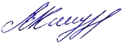 В. М. КиндрачукУТВЕРЖДЕНО
постановлением 
главы  Таргизского муниципального образования
от 26.01.2017 года № 7ПОЛОЖЕНИЕоб оплате труда технических исполнителей, обеспечивающих деятельность муниципальных служащих, вспомогательного персонала администрации Таргизского муниципального образования, её структурных подразделений Глава 1. ОБЩИЕ ПОЛОЖЕНИЯ1. Настоящее Положение устанавливает оплату труда и порядок формирования фонда оплаты труда работников администрации Таргизского муниципального образования её структурных подразделений, замещающих должности, не являющиеся должностями муниципальных служащих, и вспомогательного персонала администрации Таргизского муниципального образования 2. Под вспомогательным персоналом администрации Таргизского муниципального образования в целях настоящего Положения понимаются лица, работающие в администрации Таргизского муниципального образования, её структурных подразделениях по трудовым договорам и не являющиеся муниципальными служащими Таргизского муниципального образования. Глава 2.ОПЛАТА ТРУДА И ПОРЯДОК ФОРМИРОВАНИЯ ФОНДА ОПЛАТЫТРУДА ТЕХНИЧЕСКИХ ИСПОЛНИТЕЛЕЙ, ОБЕСПЕЧИВАЮЩИХ ДЕЯТЕЛЬНОСТЬ МУНИЦИПАЛЬНЫХ СЛУЖАЩИХ АДМИНИСТРАЦИИ ТАРГИЗСКОГО МУНИЦИПАЛЬНОГО ОБРАЗОВАНИЯ, ЕЁ СТРУКТУРНЫХ ПОДРАЗРАЗДЕЛЕНИЙ 3. Оплата труда и порядок формирования фонда оплаты труда технических исполнителей, обеспечивающих деятельность муниципальных служащих администрации Таргизского муниципального образования её структурных подразделений, состоит из месячного должностного оклада (далее - должностной оклад), ежемесячных и иных дополнительных выплат.4. Должностные оклады технических  исполнителей, обеспечивающих деятельность муниципальных служащих администрации Таргизского муниципального образования, её структурных подразделений  (далее – служащие), устанавливаются в следующих размерах:Наименования должностей служащих являются обобщающими, в штатном расписании допускается их конкретизация через указание на выполняемые функции.5. Служащим производятся следующие ежемесячные и иные дополнительные выплаты:а) ежемесячное денежное поощрение - в размере 1 должностного оклада;б) ежемесячная надбавка к должностному окладу за выслугу лет;в) ежемесячная надбавка за сложность, напряженность и высокие достижения в труде - в размере от 50 до 100 процентов должностного оклада;г) ежемесячная процентная надбавка к должностному окладу за работу со сведениями, составляющими государственную тайну, - в размере и порядке, определяемых в соответствии с законодательством Российской Федерации;д) премии по результатам работы;е) материальная помощь;ж) единовременная выплата при предоставлении ежегодного оплачиваемого отпуска один раз в год - в размере 2 должностных окладов;з) иные выплаты, предусмотренные федеральными законами и иными правовыми актами Российской Федерации.6. Районные коэффициенты и процентные надбавки к должностному окладу, ежемесячным и иным дополнительным выплатам служащих за работу в районах Крайнего Севера и приравненных к ним местностях, в южных районах Иркутской области устанавливаются в соответствии с законодательством.7. При формировании фонда оплаты труда служащих сверх средств, направляемых для выплаты должностных окладов, предусматриваются следующие средства для выплаты (в расчете на год):а) ежемесячного денежного поощрения - в размере 12 должностных окладов;б) ежемесячной надбавки к должностному окладу за выслугу лет - в размере 2 должностных окладов;в) ежемесячной надбавки за сложность, напряженность и высокие достижения в труде и ежемесячной процентной надбавки к должностному окладу за работу со сведениями, составляющими государственную тайну, - в размере 10 должностных окладов;г) премий по результатам работы - в размере 3 должностных окладов;д) материальной помощи - в размере 2 должностных окладов;е) единовременной выплаты при предоставлении ежегодного оплачиваемого отпуска - в размере 2 должностных окладов.Фонд оплаты труда служащих формируется с учетом районного коэффициента и процентной надбавки к заработной плате за работу в районах Крайнего Севера и приравненных к ним местностях, в южных районах Иркутской области в соответствии с законодательством и иных выплат, предусмотренных федеральными законами и иными нормативными правовыми актами Российской Федерации.Глава 3. ОПЛАТА ТРУДА И ПОРЯДОК ФОРМИРОВАНИЯ ФОНДА ОПЛАТЫТРУДА ВСПОМОГАТЕЛЬНОГО ПЕРСОНАЛА АДМИНИСТРАЦИИ ТАРГИЗСКОГО РАЙОНА, ЕЁ СТРУКТУРНЫХ ПОДРАЗДЕЛЕНИЙ 8. Оплата труда вспомогательного персонала администрации Таргизского муниципального образования, её структурных подразделений (далее - вспомогательный персонал) состоит из должностного оклада, ежемесячных и иных дополнительных выплат.9. Размеры должностных окладов вспомогательного персонала устанавливаются в зависимости от присвоенных им квалификационных разрядов в соответствии с Единым тарифно-квалификационным справочником работ и профессий рабочих в следующих размерах:10. Индексация размеров должностных окладов вспомогательного персонала производится нормативным правовым актом главы Таргизского муниципального образования.11. К должностному окладу водителей автомобилей администрации Таргизского муниципального образования, её структурных подразделений, не указанных в пункте 12 настоящего Положения, применяется повышающий коэффициент в размере до 1,0 ввиду характера работы, связанной с риском и повышенной ответственностью за жизнь и здоровье людей.12. Вспомогательному персоналу производятся следующие ежемесячные и иные дополнительные выплаты:а) ежемесячное денежное поощрение - в размере 1 должностного оклада;б) ежемесячная надбавка за сложность, напряженность и высокие достижения в труде - в размере от 50 до 100 процентов должностного оклада;в) ежемесячная процентная надбавка к должностному окладу за работу со сведениями, составляющими государственную тайну, - в размере и порядке, определяемых в соответствии с законодательством Российской Федерации;г) премии по результатам работы;д) материальная помощь;е) единовременная выплата при предоставлении ежегодного оплачиваемого отпуска один раз в год - в размере 2 должностных окладов;ж) иные выплаты, предусмотренные федеральными законами и иными правовыми актами Российской Федерации.Ежемесячные и иные дополнительные выплаты начисляются на должностной оклад с учетом повышающих коэффициентов, предусмотренных пунктами 11 - 12 настоящего Положения, в случае их установления.13.Работникам охраны: (сторож) водителям пожарной машины администрации Таргизского муниципального образования за каждый час работы в ночное время производится доплата в размере 40% должностного оклада.14. Районные коэффициенты и процентные надбавки к должностному окладу, ежемесячным и иным дополнительным выплатам вспомогательного персонала за работу в районах Крайнего Севера и приравненных к ним местностях, в южных районах Иркутской области устанавливаются в соответствии с законодательством.15. При формировании фонда оплаты труда вспомогательного персонала сверх средств, направляемых для выплаты должностных окладов, предусматриваются следующие средства для выплаты (в расчете на год):а) ежемесячного денежного поощрения - в размере 12 должностных окладов;б) ежемесячной надбавки за сложность, напряженность и высокие достижения в труде и ежемесячной процентной надбавки к должностному окладу за работу со сведениями, составляющими государственную тайну, - в размере 10 должностных окладов;в) премий по результатам работы - в размере 3 должностных окладов;г) материальной помощи - в размере 2 должностных окладов;д) единовременной выплаты при предоставлении ежегодного оплачиваемого отпуска - в размере 2 должностных окладов.Фонд оплаты труда вспомогательного персонала формируется с учетом районного коэффициента и процентной надбавки к заработной плате за работу в районах Крайнего Севера и приравненных к ним местностях, в южных районах Иркутской области в соответствии с законодательством и иных выплат, предусмотренных федеральными законами и иными нормативными правовыми актами Российской Федерации.Глава 4. РАЗМЕР, ПОРЯДОК УСТАНОВЛЕНИЯ И ВЫПЛАТЫЕЖЕМЕСЯЧНОЙ НАДБАВКИ ЗА ВЫСЛУГУ ЛЕТ16. Ежемесячная надбавка за выслугу лет устанавливается служащим к должностным окладам по основной замещаемой должности в следующих размерах:17. В стаж работы служащего, дающий право на установление ежемесячной надбавки за выслугу лет, засчитываются периоды работы (службы), включенные в перечень периодов, предусмотренный для установления ежемесячной надбавки к должностному окладу за выслугу лет работникам федеральных государственных органов, замещающих должности, не являющиеся должностями федеральной государственной гражданской службы, утвержденный Приказом Министерства здравоохранения и социального развития Российской Федерации от 27 декабря 2007 года N 808 (в ред. от 21.07.2011 года).18. Периоды, учитываемые при исчислении стажа работы, дающего право на установление ежемесячной надбавки за выслугу лет, устанавливаются в календарном исчислении и суммируются.19. Основным документом для определения стажа работы (службы), дающего право на получение ежемесячной надбавки за выслугу лет, является трудовая книжка (военный билет).В подтверждение стажа работы (службы) служащим могут быть представлены также иные документы, удостоверяющие наличие стажа работы (службы), дающего право на получение ежемесячной надбавки за выслугу лет.20. Ежемесячная надбавка за выслугу лет устанавливается и выплачивается с момента возникновения права на назначение или повышение размера данной надбавки.В случае если у служащего указанное право наступило в период служебной командировки, при переподготовке или повышении квалификации с отрывом от работы и в других аналогичных случаях, когда за служащим сохранялась средняя заработная плата, производится соответствующий перерасчет среднего заработка.21. Ответственность за своевременный пересмотр размера ежемесячной надбавки за выслугу лет возлагается на кадровую службу. 22. Назначение ежемесячной надбавки за выслугу лет оформляется соответствующим правовым актом.Глава 5. РАЗМЕР, ПОРЯДОК УСТАНОВЛЕНИЯ И ВЫПЛАТЫЕЖЕМЕСЯЧНОЙ НАДБАВКИ ЗА СЛОЖНОСТЬ, НАПРЯЖЕННОСТЬИ ВЫСОКИЕ ДОСТИЖЕНИЯ В ТРУДЕ23. Ежемесячная надбавка за сложность, напряженность и высокие достижения в труде (далее - надбавка) выплачивается служащим и вспомогательному персоналу (далее при совместном упоминании - работники) за качественное, оперативное выполнение объема работ.24. Надбавка устанавливается в размере от 50 до 100 процентов должностного оклада при наличии следующих условий:а) исполнение трудовых (должностных) обязанностей в условиях, отклоняющихся от нормальных;б) привлечение работника к выполнению непредвиденных, особо важных и ответственных работ.25. Конкретный размер надбавки определяется главой Таргизского муниципального образования. При определении учитывается степень сложности, напряженности выполняемых работ, профессиональный уровень исполнения трудовых (должностных) обязанностей.26. Надбавка носит срочный и персонифицированный характер, указывается в трудовом договоре, заключенном с работником.27. Надбавка выплачивается пропорционально отработанному времени.Глава 6. ПОРЯДОК И УСЛОВИЯ ВЫПЛАТЫ ПРЕМИИПО РЕЗУЛЬТАТАМ РАБОТЫ28. Премия по результатам работы (далее - премия) выплачивается пропорционально отработанному времени с учетом личного вклада работника в выполнение соответствующих задач, проявления инициативы и оперативности при условии:а) профессионального, компетентного и качественного выполнения трудовых (должностных) обязанностей;б) своевременного и качественного выполнения планов работы;в) соблюдения трудовой дисциплины.29. Премия выплачивается работнику за качественное и оперативное выполнение особо важных и ответственных поручений, безупречную и эффективную работу.30. Премия максимальным размером не ограничивается. Выплата премии производится по результатам работы за месяц.31. Премия не выплачивается за период временной нетрудоспособности, нахождения в отпуске, в том числе в отпуске по беременности и родам и отпуске по уходу за ребенком, в случае увольнения за виновные действия.Глава 7. РАЗМЕР, ПОРЯДОК И УСЛОВИЯ ВЫПЛАТЫМАТЕРИАЛЬНОЙ ПОМОЩИ32.Работники муниципальных органов замещающих должности, не являющиеся должностями муниципальной службы выплачивается материальная помощь в случаях         а) причинения работнику материального ущерба в результате стихийных бедствий, квартирной кражи, грабежа, иного противоправного посягательства на жизнь, здоровье, имущество;б) болезни работника, болезни или смерти членов его семьи (родители, дети, супруги);в)  юбилейных дат работника (55 женщинам, 60 мужчинам  лет со дня рождения).33. Материальная помощь предоставляется по письменному заявлению работника при представлении следующих документов:а) в случаях, предусмотренных подпунктом «а» пункта 32 настоящего Положения, - копии документов, подтверждающих факт произошедшего стихийного бедствия, противоправного посягательства;б) в случаях, предусмотренных подпунктом «б» пункта 32 настоящего Положения, - копии листка временной нетрудоспособности либо документа из лечебно-профилактического учреждения, подтверждающих факт прохождения лечения; копии свидетельства о смерти члена семьи, указанного в подпункте «б» пункта 32  настоящего Положения;34. В случае смерти работника материальная помощь предоставляется одному из совершеннолетних членов его семьи, указанному в подпунктом «б» пункта 32  настоящего Положения, по письменному заявлению этого члена семьи и представлению документов, подтверждающих их родство, а также копии свидетельства о смерти работника.35. Право работника на получение материальной помощи возникает со дня вступления в силу заключенного с ним трудового договора.36. При увольнении работника, за исключением случаев увольнения за виновные действия, ему предоставляется материальная помощь пропорционально отработанному времени в пределах средств, предусмотренных при формировании фонда оплаты труда на данную выплату.37. Материальная помощь предоставляется в размере не менее двух должностных окладов и не более пяти минимальных размеров оплаты труда.38. Предоставление работнику, члену его семьи (в случае, предусмотренном пунктом 37 настоящего Положения) материальной помощи и определение ее конкретного размера производится по решению главы Таргизского муниципального образования и оформляется соответствующим правовым актом.Глава 8. РАЗМЕР, ПОРЯДОК И УСЛОВИЯ ЕДИНОВРЕМЕННОЙ ВЫПЛАТЫПРИ ПРЕДОСТАВЛЕНИИ ЕЖЕГОДНОГО ОПЛАЧИВАЕМОГО ОТПУСКА39. Единовременная выплата при предоставлении ежегодного оплачиваемого отпуска (далее - единовременная выплата) производится один раз в год на основании соответствующего письменного заявления работника в случае:а) предоставления ежегодного оплачиваемого отпуска в полном объеме;б) разделения в установленном порядке ежегодного оплачиваемого отпуска на части - при предоставлении одной из частей данного отпуска;в) замены в установленном порядке части ежегодного оплачиваемого отпуска денежной компенсацией - одновременно с предоставлением данной компенсации.40. Размер единовременной выплаты при предоставлении ежегодного оплачиваемого отпуска составляет два должностных оклада.41. В случае если при разделении в установленном порядке ежегодного оплачиваемого отпуска на части единовременная выплата не производилась, она подлежит выплате при предоставлении последней части ежегодного оплачиваемого отпуска.42. Единовременная выплата производится пропорционально отработанному времени при увольнении работника в случае:а) предоставления неиспользованного отпуска с последующим его увольнением;б) выплаты денежной компенсации за неиспользованный отпуск.43. Решение главы Таргизского муниципального образования о выплате работнику единовременной выплаты оформляется соответствующим правовым актом.Глава Таргизского муниципального образования                                                                         В. М. КиндрачукНаименование должности             Размер   
должностного
оклада, руб.Начальник отделения, группы, главный бухгалтер  5298Начальник отдела                                4689Главный    инженер,     заместитель     главного
бухгалтера,    руководитель    группы     учета,
руководитель группы бухгалтеров-ревизоров       4609Ведущий  инженер,  ведущий  бухгалтер,   ведущий
аналитик, ведущий экономист                     4439Инженер  1  категории,  бухгалтер  1  категории,
аналитик 1 категории, экономист 1 категории     3593Старший инспектор                               3150Заведующий:   копировально-множительным    бюро,
машинописным бюро, архивом, хозяйством, складом,
экспедицией                                     3008Инженер  2  категории,  бухгалтер  2  категории,
аналитик 2  категории,  экономист  2  категории,
инспектор, стенографистка 1 категории, секретарь
руководителя, программист                       2735Стенографистка   2   категории,   машинистка   1
категории, кассир, комендант, архивариус        2435Инженер,   бухгалтер,    аналитик,    экономист,
секретарь-стенографистка                        2240Секретарь-машинистка,  машинистка  2  категории,
экспедитор, делопроизводитель                   2006Наименование квалификационного разряда     
в соответствии с Единым тарифно-квалификационным
справочником работ и профессий рабочих     Размер   
должностного
оклада, руб.1 квалификационный разряд                       20852 квалификационный разряд                       21673 квалификационный разряд                       22714 квалификационный разряд                       23795 квалификационный разряд                       26436 квалификационный разряд                       29317 квалификационный разряд                       32228 квалификационный разряд                       3542Стаж работы              Размер     
(в процентах к 
должностному  
окладу)    от 3 до 8 лет                          10от 8 до 13 лет                         15от 13 до 18 лет                        20от 18 до 23 лет                        25от 23 лет                              30